รายการอ้างอิง ตัวชี้วัดตามแผนการปฏิบัติราชการ ปีงบประมาณ พ.ศ. 2564หมายเหตุ : รอบ 9 เดือน ให้โรงเรียนประเมินตนเองในเวป vitheebuddha.com ระหว่าง 1 พค –15 มิ.ย. ก่อน เขตจึงจะนำข้อมูลมาใช้ในการประเมิน ARS รอบ 9 เดือนของเขต ได้ รอบ 12 เดือน ให้โรงเรียนประเมินตนเองในเวป vitheebuddha.com ระหว่าง 1 สค –15 ก.ย. ก่อน เขตจึงจะน าข้อมูลมาใช้ในการประเมิน ARS รอบ 12 เดือนของเขต ได้สรุปผลสถานศึกษาดำเนินการ 1. ด้านกายภาพ 7 ประการ  ไม่ครบ O ครบ และ 2. ด้านกิจกรรมประจำวันพระ 4 ประการ ดำเนินการได้....... ประการ 3. ด้านการเรียนการสอน 5 ประการ ดำเนินการได้....... ประการ 4. ด้านพฤติกรรม ครู ผู้บริหารโรงเรียน และนักเรียน 5 ประการ ดำเนินการได้....... ประการ 5. ด้านการส่งเสริมวิถีพุทธ 8 ประการ ดำเนินการได้....... ประการ สรุปภาพรวมสถานศึกษาแห่งนี้ได้คะแนนระดับ............... ( โปรดดูเกณฑ์การให้คะแนนระดับสถานศึกษา) ผู้รายงานข้อมูล							ผู้รับรองข้อมูลลงชื่อ									ลงชื่อ(นายเอกวิทย์  พลหินลาด) 						(นายเด่นพงษ์ พลฉวี)ตำแหน่ง ครูโรงเรียนบ้านอีเลิศ  โทรศัพท์ 087-2399483		     ตำแหน่ง ผู้อำนวยการโรงเรียนบ้านอีเลิศ โทรศัพท์ 081-2615243ลำดับกิจกรรมไม่ได้ ดำเนิน การไม่ได้ ดำเนิน การควรปรับปรุงพอใช้พอใช้ดีดีมากดีมากผลการประเมินหลักฐานลำดับกิจกรรม00122344ผลการประเมินหลักฐาน1. ด้านกายภาพ 7 ประการ1. ด้านกายภาพ 7 ประการ1. ด้านกายภาพ 7 ประการ1. ด้านกายภาพ 7 ประการ1. ด้านกายภาพ 7 ประการ1. ด้านกายภาพ 7 ประการ1. ด้านกายภาพ 7 ประการ1. ด้านกายภาพ 7 ประการ1. ด้านกายภาพ 7 ประการ1. ด้านกายภาพ 7 ประการ1. ด้านกายภาพ 7 ประการ1. ด้านกายภาพ 7 ประการมีป้าย โรงเรียนวิถีพุทธไม่มีป้ายโรงเรียน วิถีพุทธ ไม่มีป้ายโรงเรียน วิถีพุทธ มีป้ายโรงเรียน วิถีพุทธ ติดไว้ภายใน ห้องใดห้องหนึ่งมีป้ายโรงเรียน วิถีพุทธ ติดไว้หอาคารใดหอาคารหนึ่งมีป้ายโรงเรียน วิถีพุทธ ติดไว้หอาคารใดหอาคารหนึ่งมีป้ายโรงเรียน วิถีพุทธ ติดไว้ภยในบริเวณโรงเรียนมีป้ายโรงเรียน วิถีพุทธ ติดไว้หน้าโรงเรียนให้เห็นชัดเจนมีป้ายโรงเรียน วิถีพุทธ ติดไว้หน้าโรงเรียนให้เห็นชัดเจน0มี พระพุทธรูป หน้าโรงเรียนไม่มี พระพุทธรูป หน้าโรงเรียนไม่มี พระพุทธรูป หน้าโรงเรียนมีพระพุทธรูป บริเวณหน้าโรงเรียนพระพุทธรูปอยู่ในซุ้ม บริเวณหน้าโรงเรียนพระพุทธรูปอยู่ในซุ้ม บริเวณหน้าโรงเรียนพระพุทธรูปอยู่ในซุ้ม บริเวณหน้าโรงเรียนและมีเครื่องบูชาพระพุทธรูปอยู่ในซุ้ม บริเวณหน้าโรงเรียนและมีเครื่องบูชามีการกราบไว้ทุกวันพระพุทธรูปอยู่ในซุ้ม บริเวณหน้าโรงเรียนและมีเครื่องบูชามีการกราบไว้ทุกวัน3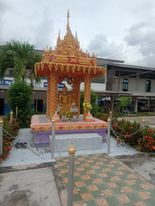 มี พระพุทธรูป ประจำห้องเรียนไม่มี พระพุทธรูป ประจำห้องเรียนไม่มี พระพุทธรูป ประจำห้องเรียนมี พระพุทธรูป ประจำห้องเรียนอยู่ด้านหน้ามี พระพุทธรูป ประจำห้องเรียนอยู่ด้านหน้าในที่ที่สมควรมี พระพุทธรูป ประจำห้องเรียนอยู่ด้านหน้าในที่ที่สมควรมี พระพุทธรูป ประจำห้องเรียนอยู่ด้านหน้าในที่อันเหมาะสมที่สมควรแสการทำความสะอาดมี พระพุทธรูป ประจำห้องเรียนอยู่ด้านหน้าในที่ที่สมควรและมีการทำความสะอาดและมีการทำความเคารพเป็นประจำมี พระพุทธรูป ประจำห้องเรียนอยู่ด้านหน้าในที่ที่สมควรและมีการทำความสะอาดและมีการทำความเคารพเป็นประจำ0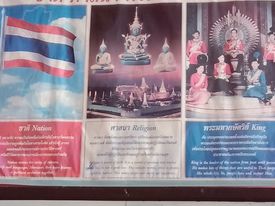 มีพุทธศาสนสุภาษิตวาทะธรรม พระราชดำรัส ติดตามที่ต่างๆไม่มีพุทธศาสนสุภาษิตวาทะธรรม พระราชดำรัส ติดตามที่ต่างๆไม่มีพุทธศาสนสุภาษิตวาทะธรรม พระราชดำรัส ติดตามที่ต่างๆมีพุทธศาสนสุภาษิตวาทะธรรม พระราชดำรัส ติดตามที่ต่างๆมีพุทธศาสนสุภาษิตวาทะธรรม พระราชดำรัส ติดตามที่ต่างๆอยู่เสมอมีพุทธศาสนสุภาษิตวาทะธรรม พระราชดำรัส ติดตามที่ต่างๆอยู่เสมอมีพุทธศาสนสุภาษิตวาทะธรรม พระราชดำรัส ติดตามที่ต่างๆอยู่เสมอโดยนักเรียนมีส่วนร่วม ในการจัดทำมีการปรับปรุงอยู่เสมอ โดยนักเรียน มีส่วนร่วมในการจัดท า อย่าง ต่อเนื่องมีการปรับปรุงอยู่เสมอ โดยนักเรียน มีส่วนร่วมในการจัดท า อย่าง ต่อเนื่อง0มีความ สะอาด สงบร่มรื่นไม่มีความ สะอาด                 สงบร่มรื่นไม่มีความ สะอาด                 สงบร่มรื่นมีความ สะอาด                 สงบร่มรื่นมีความสะอาด สงบ ร่มรื่นในห้องเรียนและบริเวณโรงเรียนมีความสะอาด สงบ ร่มรื่นในห้องเรียนและบริเวณโรงเรียนมีความสะอาด สงบ ร่มรื่นในห้องเรียน บริเวณโรงเรียน โดยด าเนินการ อย่างต่อเนื่องมีความสะอาด สงบ ร่มรื่นในห้องเรียน บริเวณโรงเรียน โดยด าเนินการ อย่างต่อเนื่อง และนักเรียนมีส่วนร่วมมีความสะอาด สงบ ร่มรื่นในห้องเรียน บริเวณโรงเรียน โดยด าเนินการ อย่างต่อเนื่อง และนักเรียนมีส่วนร่วม4ภาพถ่าย1. ด้านกายภาพ 7 ประการ1. ด้านกายภาพ 7 ประการ1. ด้านกายภาพ 7 ประการ1. ด้านกายภาพ 7 ประการ1. ด้านกายภาพ 7 ประการ1. ด้านกายภาพ 7 ประการ1. ด้านกายภาพ 7 ประการ1. ด้านกายภาพ 7 ประการ1. ด้านกายภาพ 7 ประการ1. ด้านกายภาพ 7 ประการ1. ด้านกายภาพ 7 ประการ1. ด้านกายภาพ 7 ประการมีห้อง พระพุทธศาสนา หรือลานธรรมไม่มีห้อง พระพุทธศาสนา หรือลานธรรมไม่มีห้อง พระพุทธศาสนา หรือลานธรรมมีห้อง พระพุทธศาสนา หรือลานธรรมมีห้องพระพุทธศาสนา หรือลานธรรม และมีตารางการใช้มีห้องพระพุทธศาสนา หรือลานธรรม และมีตารางการใช้มีห้องพระพุทธศาสนา หรือลานธรรมมีห้องพระพุทธศาสนาหรือลาน ธรรม และมีตารางการใช้ มีการใช้ จริงและนักเรียนมีสวนร่วมในการ ดูแลรักษามีห้องพระพุทธศาสนาหรือลาน ธรรม และมีตารางการใช้ มีการใช้ จริงและนักเรียนมีสวนร่วมในการ ดูแลรักษา0ไม่มีสิ่งเสพ ติด เหล้า บุหรี่ 100 %มีสิ่งเสพติด เหล้า บุหรี่ในโรงเรียน มากกว่า 40%มีสิ่งเสพติด เหล้า บุหรี่ ในโรงเรียน ระหว่าง 20-39%มีสิ่งเสพติด เหล้า บุหรี่ ในโรงเรียน ระหว่าง 20-39%มีสิ่งเสพติด เหล้า บุหรี่ ในโรงเรียน ระหว่าง 10-19%ม่มีสิ่งเสพติด เหล้า บุหรี่ใน โรงเรียน 100%ม่มีสิ่งเสพติด เหล้า บุหรี่ใน โรงเรียน 100%4รายงานยาเสพติดในสถานศึกษา                 รวมด้านกายภาพ                                        ไม่ครบ       ครบ                 รวมด้านกายภาพ                                        ไม่ครบ       ครบ                 รวมด้านกายภาพ                                        ไม่ครบ       ครบ                 รวมด้านกายภาพ                                        ไม่ครบ       ครบ                 รวมด้านกายภาพ                                        ไม่ครบ       ครบ                 รวมด้านกายภาพ                                        ไม่ครบ       ครบ                 รวมด้านกายภาพ                                        ไม่ครบ       ครบ                 รวมด้านกายภาพ                                        ไม่ครบ       ครบ                 รวมด้านกายภาพ                                        ไม่ครบ       ครบ                 รวมด้านกายภาพ                                        ไม่ครบ       ครบ                 รวมด้านกายภาพ                                        ไม่ครบ       ครบ                 รวมด้านกายภาพ                                        ไม่ครบ       ครบ2. ด้านกิจกรรมประจำวันพระ 4 ประการ2. ด้านกิจกรรมประจำวันพระ 4 ประการ2. ด้านกิจกรรมประจำวันพระ 4 ประการ2. ด้านกิจกรรมประจำวันพระ 4 ประการ2. ด้านกิจกรรมประจำวันพระ 4 ประการ2. ด้านกิจกรรมประจำวันพระ 4 ประการ2. ด้านกิจกรรมประจำวันพระ 4 ประการ2. ด้านกิจกรรมประจำวันพระ 4 ประการ2. ด้านกิจกรรมประจำวันพระ 4 ประการ2. ด้านกิจกรรมประจำวันพระ 4 ประการ2. ด้านกิจกรรมประจำวันพระ 4 ประการ2. ด้านกิจกรรมประจำวันพระ 4 ประการ2.1 ใสเสื้อขาวทุกคนครู ผู้บริหารและนักเรียนต่ำกว่าร้อยละ 50 ปฏิบัติครู ผู้บริหารและนักเรียนร้อยละ 50 - 69 ปฏิบัติครู ผู้บริหารและนักเรียนร้อยละ 50 - 69 ปฏิบัติครู ผู้บริหารและนักเรียนร้อยละ 70 - 89 ปฏิบัติครู ผู้บริหารและนักเรียนร้อยละ 90 - 100 ปฏิบัติครู ผู้บริหารและนักเรียนร้อยละ 90 - 100 ปฏิบัติ4รูปใส่เสื้อขาว2.2 ทำบุญตักบาตร ฟังเทศน์ครู ผู้บริหารและนักเรียนต่ำกว่าร้อยละ 50 ปฏิบัติครู ผู้บริหารและนักเรียนร้อยละ 50 - 69 ปฏิบัติครู ผู้บริหารและนักเรียนร้อยละ 50 - 69 ปฏิบัติครู ผู้บริหารและนักเรียนร้อยละ 70 - 89 ปฏิบัติครู ผู้บริหารและนักเรียนร้อยละ 90 - 100 ปฏิบัติครู ผู้บริหารและนักเรียนร้อยละ 90 - 100 ปฏิบัติ4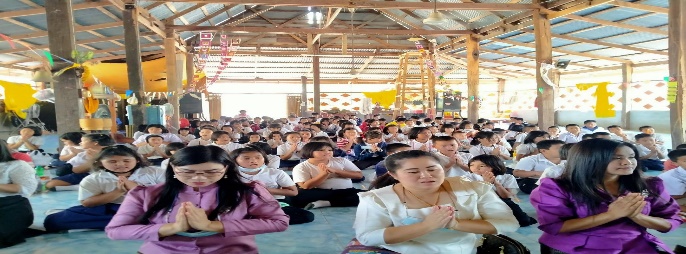 2.3 รับประทาน อาหารมังสวิรัติ ในมื้อกลางวันครู ผู้บริหารและนักเรียนต่ำกว่าร้อยละ 50 ปฏิบัติครู ผู้บริหารและนักเรียนร้อยละ 50 - 69 ปฏิบัติครู ผู้บริหารและนักเรียนร้อยละ 50 - 69 ปฏิบัติครู ผู้บริหารและนักเรียนร้อยละ 70 - 89 ปฏิบัติครู ผู้บริหารและนักเรียนร้อยละ 90 - 100 ปฏิบัติครู ผู้บริหารและนักเรียนร้อยละ 90 - 100 ปฏิบัติ4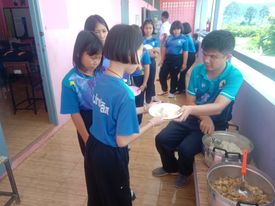 2.4 สวดมนต์ แปลครู ผู้บริหารและนักเรียนต่ำกว่าร้อยละ 50 ปฏิบัติครู ผู้บริหารและนักเรียนร้อยละ 50 - 69 ปฏิบัติครู ผู้บริหารและนักเรียนร้อยละ 50 - 69 ปฏิบัติครู ผู้บริหารและนักเรียนร้อยละ 70 - 89 ปฏิบัติครู ผู้บริหารและนักเรียนร้อยละ 90 - 100 ปฏิบัติครู ผู้บริหารและนักเรียนร้อยละ 90 - 100 ปฏิบัติ4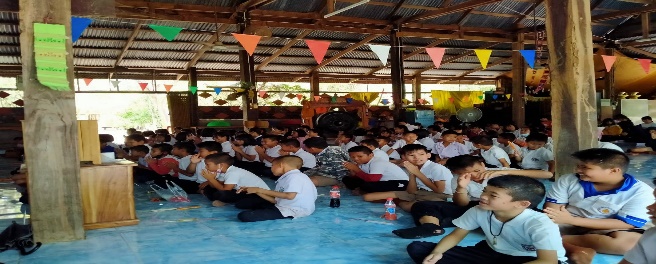                  รวมด้านกายภาพ                                        ไม่ครบ       ครบ                 รวมด้านกายภาพ                                        ไม่ครบ       ครบ                 รวมด้านกายภาพ                                        ไม่ครบ       ครบ                 รวมด้านกายภาพ                                        ไม่ครบ       ครบ                 รวมด้านกายภาพ                                        ไม่ครบ       ครบ                 รวมด้านกายภาพ                                        ไม่ครบ       ครบ                 รวมด้านกายภาพ                                        ไม่ครบ       ครบ                 รวมด้านกายภาพ                                        ไม่ครบ       ครบ                 รวมด้านกายภาพ                                        ไม่ครบ       ครบ                 รวมด้านกายภาพ                                        ไม่ครบ       ครบ                 รวมด้านกายภาพ                                        ไม่ครบ       ครบ                 รวมด้านกายภาพ                                        ไม่ครบ       ครบ3. ด้านการเรียนการสอน 5 ประการ3. ด้านการเรียนการสอน 5 ประการ3. ด้านการเรียนการสอน 5 ประการ3. ด้านการเรียนการสอน 5 ประการ3. ด้านการเรียนการสอน 5 ประการ3. ด้านการเรียนการสอน 5 ประการ3. ด้านการเรียนการสอน 5 ประการ3. ด้านการเรียนการสอน 5 ประการ3. ด้านการเรียนการสอน 5 ประการ3. ด้านการเรียนการสอน 5 ประการ3. ด้านการเรียนการสอน 5 ประการ3. ด้านการเรียนการสอน 5 ประการ3.1 บริหารจิต เจริญปัญญา ก่อนเข้าเรียน เช้า บ่าย ทั้งครู และ นักเรียนครู ผู้บริหารและนักเรียนต่ำกว่าร้อยละ 50 ปฏิบัติครู ผู้บริหารและนักเรียนต่ำกว่าร้อยละ 50 ปฏิบัติครู ผู้บริหารและนักเรียนร้อยละ 50 - 69 ปฏิบัติครู ผู้บริหารและนักเรียนร้อยละ 70 - 89 ปฏิบัติครู ผู้บริหารและนักเรียนร้อยละ 70 - 89 ปฏิบัติครู ผู้บริหารและนักเรียนร้อยละ 90 - 100 ปฏิบัติ3.2 บูรณาการวิถี พุทธ ทุกกลุ่ม สาระ และในวัน สำคัญทาง พระพุทธศาสนาครู ผู้บริหารและนักเรียนต่ำกว่าร้อยละ 50 ปฏิบัติครู ผู้บริหารและนักเรียนต่ำกว่าร้อยละ 50 ปฏิบัติครู ผู้บริหารและนักเรียนร้อยละ 50 - 69 ปฏิบัติครู ผู้บริหารและนักเรียนร้อยละ 70 - 89 ปฏิบัติครู ผู้บริหารและนักเรียนร้อยละ 70 - 89 ปฏิบัติครู ผู้บริหารและนักเรียนร้อยละ 90 - 100 ปฏิบัติ3.3 ครูพา นักเรียนท า โครงงาน คุณธรรม กิจกรรมจิตอาสา สัปดาห์ละ 1 ครั้งครู ผู้บริหารและนักเรียนต่ำกว่าร้อยละ 50 ปฏิบัติครู ผู้บริหารและนักเรียนต่ำกว่าร้อยละ 50 ปฏิบัติครู ผู้บริหารและนักเรียนร้อยละ 50 - 69 ปฏิบัติครู ผู้บริหารและนักเรียนร้อยละ 70 - 89 ปฏิบัติครู ผู้บริหารและนักเรียนร้อยละ 70 - 89 ปฏิบัติครู ผู้บริหารและนักเรียนร้อยละ 90 - 100 ปฏิบัติ3. ด้านการเรียนการสอน 5 ประการ3. ด้านการเรียนการสอน 5 ประการ3. ด้านการเรียนการสอน 5 ประการ3. ด้านการเรียนการสอน 5 ประการ3. ด้านการเรียนการสอน 5 ประการ3. ด้านการเรียนการสอน 5 ประการ3. ด้านการเรียนการสอน 5 ประการ3. ด้านการเรียนการสอน 5 ประการ3. ด้านการเรียนการสอน 5 ประการ3. ด้านการเรียนการสอน 5 ประการ3. ด้านการเรียนการสอน 5 ประการ3. ด้านการเรียนการสอน 5 ประการ3.4 บริหารจิต เจริญปัญญา ก่อนเข้าเรียน เช้า บ่าย ทั้งครู และ นักเรียนครู ผู้บริหารและนักเรียนต่ำกว่าร้อยละ 50 ปฏิบัติครู ผู้บริหารและนักเรียนต่ำกว่าร้อยละ 50 ปฏิบัติครู ผู้บริหารและนักเรียนร้อยละ 50 - 69 ปฏิบัติครู ผู้บริหารและนักเรียนร้อยละ 70 - 89 ปฏิบัติครู ผู้บริหารและนักเรียนร้อยละ 70 - 89 ปฏิบัติครู ผู้บริหารและนักเรียนร้อยละ 90 - 100 ปฏิบัติ3.5 ครู ผู้บริหาร และ นักเรียนทุก คน เข้าค่ายปฏิบัติ ธรรมอย่างน้อยปี ละ 1 ครั้งครู ผู้บริหารและนักเรียนต่ำกว่าร้อยละ 50 ปฏิบัติครู ผู้บริหารและนักเรียนต่ำกว่าร้อยละ 50 ปฏิบัติครู ผู้บริหารและนักเรียนร้อยละ 50 - 69 ปฏิบัติครู ผู้บริหารและนักเรียนร้อยละ 70 - 89 ปฏิบัติครู ผู้บริหารและนักเรียนร้อยละ 70 - 89 ปฏิบัติครู ผู้บริหารและนักเรียนร้อยละ 90 - 100 ปฏิบัติ                   รวมด้านการเรียนการสอน ดำเนินการได้...5.... ประการ                   รวมด้านการเรียนการสอน ดำเนินการได้...5.... ประการ                   รวมด้านการเรียนการสอน ดำเนินการได้...5.... ประการ                   รวมด้านการเรียนการสอน ดำเนินการได้...5.... ประการ                   รวมด้านการเรียนการสอน ดำเนินการได้...5.... ประการ                   รวมด้านการเรียนการสอน ดำเนินการได้...5.... ประการ                   รวมด้านการเรียนการสอน ดำเนินการได้...5.... ประการ                   รวมด้านการเรียนการสอน ดำเนินการได้...5.... ประการ                   รวมด้านการเรียนการสอน ดำเนินการได้...5.... ประการ                   รวมด้านการเรียนการสอน ดำเนินการได้...5.... ประการ                   รวมด้านการเรียนการสอน ดำเนินการได้...5.... ประการ                   รวมด้านการเรียนการสอน ดำเนินการได้...5.... ประการ4. ด้านพฤติกรรม ครู ผู้บริหารโรงเรียนและนักเรียน 5 ประการ4. ด้านพฤติกรรม ครู ผู้บริหารโรงเรียนและนักเรียน 5 ประการ4. ด้านพฤติกรรม ครู ผู้บริหารโรงเรียนและนักเรียน 5 ประการ4. ด้านพฤติกรรม ครู ผู้บริหารโรงเรียนและนักเรียน 5 ประการ4. ด้านพฤติกรรม ครู ผู้บริหารโรงเรียนและนักเรียน 5 ประการ4. ด้านพฤติกรรม ครู ผู้บริหารโรงเรียนและนักเรียน 5 ประการ4. ด้านพฤติกรรม ครู ผู้บริหารโรงเรียนและนักเรียน 5 ประการ4. ด้านพฤติกรรม ครู ผู้บริหารโรงเรียนและนักเรียน 5 ประการ4. ด้านพฤติกรรม ครู ผู้บริหารโรงเรียนและนักเรียน 5 ประการ4. ด้านพฤติกรรม ครู ผู้บริหารโรงเรียนและนักเรียน 5 ประการ4. ด้านพฤติกรรม ครู ผู้บริหารโรงเรียนและนักเรียน 5 ประการ4. ด้านพฤติกรรม ครู ผู้บริหารโรงเรียนและนักเรียน 5 ประการ4.1 รักษาศีล 5ครู ผู้บริหารและนักเรียนต่ำกว่าร้อยละ 50 ปฏิบัติครบ 5 ข้อ ครู ผู้บริหารและนักเรียนต่ำกว่าร้อยละ 50 ปฏิบัติครบ 5 ข้อ ครู ผู้บริหารและนักเรียนร้อยละ 50 - 69 ปฏิบัติครบ 5 ข้อครู ผู้บริหารและนักเรียนร้อยละ 70 - 89 ปฏิบัติครบ 5 ข้อครู ผู้บริหารและนักเรียนร้อยละ 70 - 89 ปฏิบัติครบ 5 ข้อครู ผู้บริหารและนักเรียนร้อยละ 90 - 100 ปฏิบัติครบ 5 ข้อ4.2 ยิ้มง่าย ไหว้ สวย กราบงามครู ผู้บริหารและนักเรียนต่ำกว่าร้อยละ 50 ปฏิบัติครู ผู้บริหารและนักเรียนต่ำกว่าร้อยละ 50 ปฏิบัติครู ผู้บริหารและนักเรียนร้อยละ 50 - 69 ปฏิบัติครู ผู้บริหารและนักเรียนร้อยละ 70 - 89 ปฏิบัติครู ผู้บริหารและนักเรียนร้อยละ 70 - 89 ปฏิบัติครู ผู้บริหารและนักเรียนร้อยละ 90 - 100 ปฏิบัติ4.3 ก่อน รับประทาน อาหารจะมีการ พิจารณาอาหาร รับประทาน อาหารไม่ดัง ไม่ หก ไม่เหลือครู ผู้บริหารและนักเรียนต่ำกว่าร้อยละ 50 ปฏิบัติครู ผู้บริหารและนักเรียนต่ำกว่าร้อยละ 50 ปฏิบัติครู ผู้บริหารและนักเรียนร้อยละ 50 - 69 ปฏิบัติครู ผู้บริหารและนักเรียนร้อยละ 70 - 89 ปฏิบัติครู ผู้บริหารและนักเรียนร้อยละ 70 - 89 ปฏิบัติครู ผู้บริหารและนักเรียนร้อยละ 90 - 100 ปฏิบัติ4.4 ประหยัด ออม ถนอมใช้ เงิน และ สิ่งของครู ผู้บริหารและนักเรียนต่ำกว่าร้อยละ 50 ปฏิบัติครู ผู้บริหารและนักเรียนต่ำกว่าร้อยละ 50 ปฏิบัติครู ผู้บริหารและนักเรียนร้อยละ 50 - 69 ปฏิบัติครู ผู้บริหารและนักเรียนร้อยละ 70 - 89 ปฏิบัติครู ผู้บริหารและนักเรียนร้อยละ 70 - 89 ปฏิบัติครู ผู้บริหารและนักเรียนร้อยละ 90 - 100 ปฏิบัติ4.5 มีนิสัยใฝ่รู้ สู้ สิ่งยากครู ผู้บริหารและนักเรียนต่ำกว่าร้อยละ 50 ปฏิบัติครู ผู้บริหารและนักเรียนต่ำกว่าร้อยละ 50 ปฏิบัติครู ผู้บริหารและนักเรียนร้อยละ 50 - 69 ปฏิบัติครู ผู้บริหารและนักเรียนร้อยละ 70 - 89 ปฏิบัติครู ผู้บริหารและนักเรียนร้อยละ 70 - 89 ปฏิบัติครู ผู้บริหารและนักเรียนร้อยละ 90 - 100 ปฏิบัติรวมด้านพฤติกรรม ครู ผู้บริหารโรงเรียน และนักเรียน ดำเนินการได้....... ประการรวมด้านพฤติกรรม ครู ผู้บริหารโรงเรียน และนักเรียน ดำเนินการได้....... ประการรวมด้านพฤติกรรม ครู ผู้บริหารโรงเรียน และนักเรียน ดำเนินการได้....... ประการรวมด้านพฤติกรรม ครู ผู้บริหารโรงเรียน และนักเรียน ดำเนินการได้....... ประการรวมด้านพฤติกรรม ครู ผู้บริหารโรงเรียน และนักเรียน ดำเนินการได้....... ประการรวมด้านพฤติกรรม ครู ผู้บริหารโรงเรียน และนักเรียน ดำเนินการได้....... ประการรวมด้านพฤติกรรม ครู ผู้บริหารโรงเรียน และนักเรียน ดำเนินการได้....... ประการรวมด้านพฤติกรรม ครู ผู้บริหารโรงเรียน และนักเรียน ดำเนินการได้....... ประการรวมด้านพฤติกรรม ครู ผู้บริหารโรงเรียน และนักเรียน ดำเนินการได้....... ประการรวมด้านพฤติกรรม ครู ผู้บริหารโรงเรียน และนักเรียน ดำเนินการได้....... ประการรวมด้านพฤติกรรม ครู ผู้บริหารโรงเรียน และนักเรียน ดำเนินการได้....... ประการรวมด้านพฤติกรรม ครู ผู้บริหารโรงเรียน และนักเรียน ดำเนินการได้....... ประการด้านการส่งเสริมวิถีพุทธ 8 ประการด้านการส่งเสริมวิถีพุทธ 8 ประการด้านการส่งเสริมวิถีพุทธ 8 ประการด้านการส่งเสริมวิถีพุทธ 8 ประการด้านการส่งเสริมวิถีพุทธ 8 ประการด้านการส่งเสริมวิถีพุทธ 8 ประการด้านการส่งเสริมวิถีพุทธ 8 ประการด้านการส่งเสริมวิถีพุทธ 8 ประการด้านการส่งเสริมวิถีพุทธ 8 ประการด้านการส่งเสริมวิถีพุทธ 8 ประการด้านการส่งเสริมวิถีพุทธ 8 ประการด้านการส่งเสริมวิถีพุทธ 8 ประการ5.1 ไม่มีอาหาร ขยะขายใน โรงเรียนไม่มีอาหารขยะขาย ในโรงเรียนเป็นบาง วันไม่มีอาหารขยะขาย ในโรงเรียนเป็นบาง วันไม่มีอาหารขยะขายใน โรงเรียนทุกวันไม่มีอาหารขยะขายใน โรงเรียนทุกวัน แต่ นักเรียนน ามาเองไม่มีอาหารขยะขายใน โรงเรียนทุกวัน แต่ นักเรียนน ามาเองไม่มีอาหารขยะขายในโรงเรียนทุก วัน และปลูกฝังให้นักเรียนไม่ซื้อ อาหารขยะนอกโรงเรียน5.2 ไม่ดุ ด่า นักเรียนครู ผู้บริหารและนักเรียนต่ำกว่าร้อยละ 50 ปฏิบัติครู ผู้บริหารและนักเรียนต่ำกว่าร้อยละ 50 ปฏิบัติครู ผู้บริหารและนักเรียนร้อยละ 50 - 69 ปฏิบัติครู ผู้บริหารและนักเรียนร้อยละ 70 - 89 ปฏิบัติครู ผู้บริหารและนักเรียนร้อยละ 70 - 89 ปฏิบัติครู ผู้บริหารและนักเรียนร้อยละ 90 - 100 ปฏิบัติ5.3 ชื่นชมคุณ ความดี หน้าเสา ธงทุกวันปฏิบัติ โดยไม่เต็มใจปฏิบัติ โดยไม่เต็มใจปฏิบัติ โดยไม่เต็มใจ และท าตามค าสั่งปฏิบัติ ด้วยความเต็มใจปฏิบัติ ด้วยความเต็มใจปฏิบัติ ด้วยความเต็มใจ เห็นคุณค่า และโน้มน้าวให้นักเรียนท าความดี5.4 โฮมรูมเพื่อ สะท้อน ความรู้สึก เช่น ความรู้สึกที่ได้ทำ ความดีปฏิบัติ โดยไม่เต็มใจปฏิบัติ โดยไม่เต็มใจปฏิบัติ โดยไม่เต็มใจ และท าตามค าสั่งปฏิบัติ ด้วยความเต็มใจปฏิบัติ ด้วยความเต็มใจปฏิบัติ ด้วยความเต็มใจ เห็นคุณค่า และโน้มน้าวให้นักเรียนท าความดี5.5 ครู ผู้บริหาร และนักเรียน มี สมุดบันทึกความดีครู ผู้บริหารและนักเรียนต่ำกว่าร้อยละ 50 ปฏิบัติครู ผู้บริหารและนักเรียนต่ำกว่าร้อยละ 50 ปฏิบัติครู ผู้บริหารและนักเรียนร้อยละ 50 - 69 ปฏิบัติครู ผู้บริหารและนักเรียนร้อยละ 70 - 89 ปฏิบัติครู ผู้บริหารและนักเรียนร้อยละ 70 - 89 ปฏิบัติครู ผู้บริหารและนักเรียนร้อยละ 90 - 100 ปฏิบัติ5.6 ครู ผู้บริหาร และนักเรียน ( ป.๔ขึ้นไป)สอบ ได้ธรรมศึกษาตรี เป็นอย่างน้อยครู ผู้บริหารและนักเรียนต่ำกว่าร้อยละ 50 ปฏิบัติครู ผู้บริหารและนักเรียนต่ำกว่าร้อยละ 50 ปฏิบัติครู ผู้บริหารและนักเรียนร้อยละ 50 - 69 ปฏิบัติครู ผู้บริหารและนักเรียนร้อยละ 70 - 89 ปฏิบัติครู ผู้บริหารและนักเรียนร้อยละ 70 - 89 ปฏิบัติครู ผู้บริหารและนักเรียนร้อยละ 90 - 100 ปฏิบัติด้านการส่งเสริมวิถีพุทธ 8 ประการด้านการส่งเสริมวิถีพุทธ 8 ประการด้านการส่งเสริมวิถีพุทธ 8 ประการด้านการส่งเสริมวิถีพุทธ 8 ประการด้านการส่งเสริมวิถีพุทธ 8 ประการด้านการส่งเสริมวิถีพุทธ 8 ประการด้านการส่งเสริมวิถีพุทธ 8 ประการด้านการส่งเสริมวิถีพุทธ 8 ประการด้านการส่งเสริมวิถีพุทธ 8 ประการด้านการส่งเสริมวิถีพุทธ 8 ประการด้านการส่งเสริมวิถีพุทธ 8 ประการด้านการส่งเสริมวิถีพุทธ 8 ประการ5.7 บริหารจิต เจริญปัญญา ก่อนการประชุม ทุกครั้งครู ผู้บริหารและนักเรียนต่ำกว่าร้อยละ 50 ปฏิบัติครู ผู้บริหารและนักเรียนต่ำกว่าร้อยละ 50 ปฏิบัติครู ผู้บริหารและนักเรียนร้อยละ 50 - 69 ปฏิบัติครู ผู้บริหารและนักเรียนร้อยละ 70 - 89 ปฏิบัติครู ผู้บริหารและนักเรียนร้อยละ 70 - 89 ปฏิบัติครู ผู้บริหารและนักเรียนร้อยละ 90 - 100 ปฏิบัติ5.8 มีพระมา สอนอย่าง สม่ำเสมอครู ผู้บริหารและนักเรียนต่ำกว่าร้อยละ 50 ปฏิบัติครู ผู้บริหารและนักเรียนต่ำกว่าร้อยละ 50 ปฏิบัติครู ผู้บริหารและนักเรียนร้อยละ 50 - 69 ปฏิบัติครู ผู้บริหารและนักเรียนร้อยละ 70 - 89 ปฏิบัติครู ผู้บริหารและนักเรียนร้อยละ 70 - 89 ปฏิบัติครู ผู้บริหารและนักเรียนร้อยละ 90 - 100 ปฏิบัติรวมด้านการส่งเสริมวิถีพุทธ ดำเนินการได้...8.... ประการรวมด้านการส่งเสริมวิถีพุทธ ดำเนินการได้...8.... ประการรวมด้านการส่งเสริมวิถีพุทธ ดำเนินการได้...8.... ประการรวมด้านการส่งเสริมวิถีพุทธ ดำเนินการได้...8.... ประการรวมด้านการส่งเสริมวิถีพุทธ ดำเนินการได้...8.... ประการรวมด้านการส่งเสริมวิถีพุทธ ดำเนินการได้...8.... ประการรวมด้านการส่งเสริมวิถีพุทธ ดำเนินการได้...8.... ประการรวมด้านการส่งเสริมวิถีพุทธ ดำเนินการได้...8.... ประการรวมด้านการส่งเสริมวิถีพุทธ ดำเนินการได้...8.... ประการรวมด้านการส่งเสริมวิถีพุทธ ดำเนินการได้...8.... ประการรวมด้านการส่งเสริมวิถีพุทธ ดำเนินการได้...8.... ประการรวมด้านการส่งเสริมวิถีพุทธ ดำเนินการได้...8.... ประการ